Maths Activity/ObjectiveDaily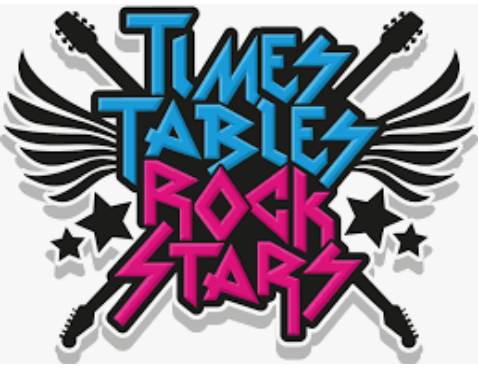 Remember to spend about 10 minutes each day developing fast recall of your times tables by using Times Tables Rockstars.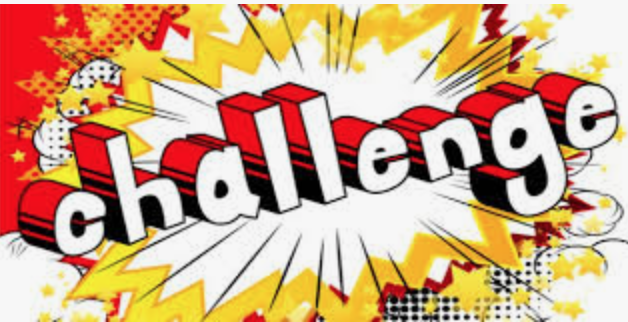 If you complete all of the work from Monday to Thursday, why not try the daily challenge?MondayMental Maths:  Practise changing Analogue to digital time http://www.snappymaths.com/other/measuring/time/interactive/quarterhours/quartersdigimm/quartersdigimm.htmActivity 1: Monday 6 times tables and division factsWatch the videos and practise your 6 times table multiplication and division.https://www.youtube.com/watch?v=bb46sJBj2Zshttps://www.youtube.com/watch?v=1tcx1TnuzUoWork through Monday Maths.pdfComplete Monday Divide by 100TuesdayMental Maths: Watch the Mental Maths video 12 and 24 hour clock and do the quiz.Activity 2: Tuesday multiply and divide by 9https://www.youtube.com/watch?v=AnsoxGqDOooWork through Tuesday Maths pdf to learn how to calculate the 9 times table and division factsComplete Tuesday Multiply and divide by 9WednesdayMental Maths: Convert between 12 and 24 hour clockhttps://math-salamanders.s3-us-west-1.amazonaws.com/Measurement/Time/24-Hour-Clock-Worksheets/convert-12-to-24-hour-clock-1.pdfActivity 3: Wednesday 9 times table and division factsWork through Wednesday Maths pdf to learn more about the 9 times tables and division facts.Complete Wednesday 9 times tableThursdayMental Maths: Convert between analogue and digital time (quarters)http://www.snappymaths.com/other/measuring/time/resources/quarters/quartersreadanwdig1.pdfActivity 4: Thursday Multiply and divide by 7Work through Thursday Maths pdf to learn how to calculate the 7 times table and division facts.Complete Thursday Multiply and divide by 7FridayFriday Quiz:  x7 and x9 tables testhttps://www.timestables.co.uk/speed-test/ (select 7 and 9 times tables)Complete the Friday Arithmetic practise – remember to show all your working out and complete as many as you can.